2.14 How does religion help people live through good and bad times?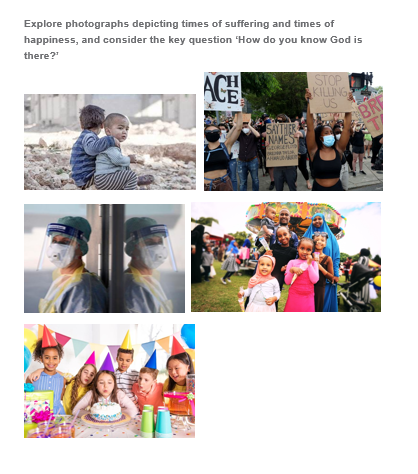 